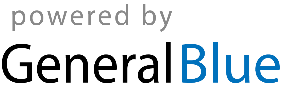 Small Business Budget TemplateSmall Business Budget TemplateSmall Business Budget TemplateSmall Business Budget TemplateSmall Business Budget TemplateSmall Business Budget TemplateSmall Business Budget TemplateSmall Business Budget TemplateSmall Business Budget TemplateSmall Business Budget TemplateSmall Business Budget TemplateMonthly Income:Monthly Income:Actual Spending:Actual Spending:Planned Spending:Planned Spending:Under/Over:Under/Over:WEEK 1WEEK 1WEEK 1WEEK 2WEEK 2WEEK 2WEEK 3WEEK 3WEEK 4WEEK 4EXPENSES	PlannedPlannedActualPlannedPlannedActualPlannedActualPlannedActualTotal: 